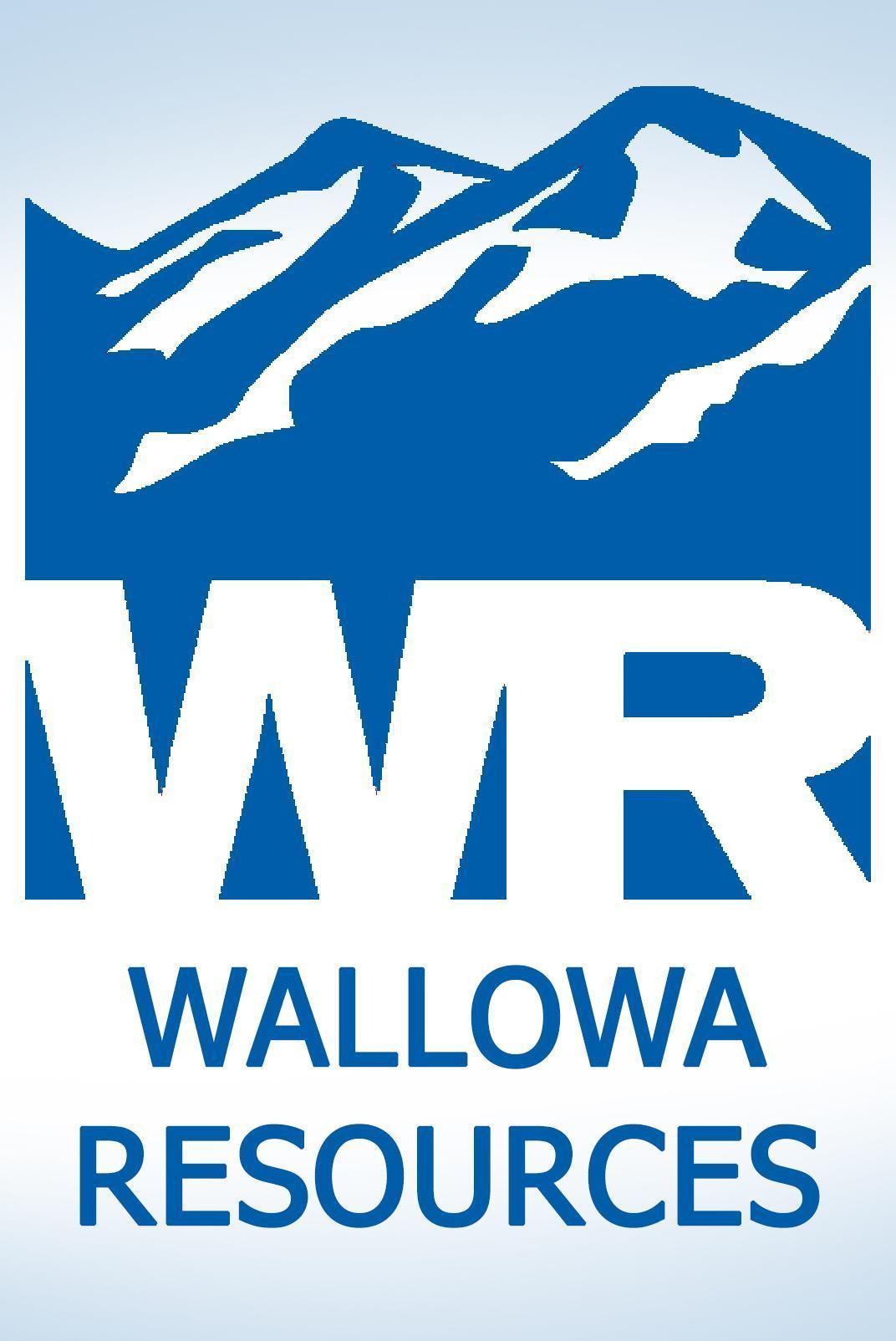 Job Title: 	Monitoring Technician (2-3 open positions)Date: 		02/24/2023 Reports To:	Monitoring and Restoration ManagerCategory: 	Regular, Seasonal FLSA Status:	NonexemptEmployment Dates: May 1, 2023- September 30, 2023Compensation: $18-20/hrTO APPLYSend a cover letter, resume, and list of three references to info@wallowaresources.org (Attn: Clayton Matheny). In the cover letter, please provide your available employment dates.ORGANIZATION SUMMARYWallowa Resources is a community-based 501(c)3 nonprofit corporation, established in 1996 with leadership from Wallowa County Commissioners. Since then, Wallowa Resources has worked to bring people together to empower rural communities to create strong economies and healthy landscapes through land stewardship, education, and job creation. We strive to balance rural economic well-being with the stewardship and conservation of its resources, preserving each rural area’s heritage of making a living from the land.  Wallowa Resources is nationally recognized for its leadership and on-the-ground results in land stewardship, watershed restoration and education.JOB SUMMARYThe Monitoring Technician (Technician) implements ecological monitoring protocols across Baker, Grant, Union, Umatilla and Wallowa counties in northeast Oregon. Specifically, the Technician supports the Northern Blues Monitoring Team by collecting pre- and post-fuels treatment forest stand structure, wildlife habitat, and/or grassland plant community data across public, private and tribal land. The Technician is part of a multi-person Monitoring Crew and reports to the Monitoring Manager.ESSENTIAL JOB DUTIES AND RESPONSIBILITIESMaintains effective communications with staff, management, and business partners of all Wallowa Resources companiesPerforms field and office work, both supervised and unsupervised, and maintains and submits project data and recordsCollects detailed, accurate ecological data on forest and grassland conditions Supervises no staff, but may help plan and direct work for other staff on specific projectsWorks in variable weather conditions, at remote locations, on difficult and hazardous terrain under physically demanding circumstances, and/or the office for extended periods.  Requires regular overnight travel, often camping for 2 – 5 consecutive days Assists with other tasks as needed EXPERIENCE, KNOWLEDGE, SKILLS, AND ABILITIESThe following are the minimum levels required to successfully perform the Essential Job Duties and Responsibilities.Strong attention to detail with an understanding of, or the ability to quickly grasp, how to take and record accurate ecological data measurementsBasic understanding of forest and grassland ecology, or ability to learn to identify trees and plantsAbility/willingness to conduct field work in remote settings and frequently travel for up to 5 consecutive daysEmotional intelligence to consistently demonstrate teamwork and positive day-to-day work relationships and interactions with co-workers, agency partners, members of the public, and community stakeholdersExperience managing and prioritizing tasks from multiple sourcesA valid Driver’s License, or ability to get one, and an acceptable driving record according to WR’s auto liability policy requirements.Preferred QualificationsFirst aid and/or Wilderness first aidSkill and experience navigating in remote areas, off trail, without cell phone or internet connectionOne year of undergraduate study in in natural resources, forestry, or environmental studies or a related field; or an equivalent combination of education and experienceFor the lead position, previous field and data collection experience is preferred LOGISTICS:All employees are required to follow general field safety protocols.Dormitory style housing will be available at Wallowa Resources’ headquarters in Enterprise, Oregon (Wallowa County). If staying at this location, employees are responsible for rent and their meals, but have access to a communal kitchen area.During the first months (May-June), technicians may be based outside of Enterprise at a Forest Service seasonal housing location (e.g., Union or Umatilla counties) as needed.Employees are responsible for their own transportation to and from work; however, transportation for accessing field sites is provided.Employees are required to provide their own personal clothing and footwear appropriate for the terrain; essential safety and camping equipment is provided. This includes, but is not limited to a tent, sleeping bag, pad, cooking stove, water jug, dishwashing station, backpack, hard hat, high-vis safety vests, GPS, and SPOT communication device.Employees will be outfitted with all necessary field safety and measuring equipment for the duration of the internship, and access to computers, printers, etc., provided.WORKING CONDITIONSEnvironment and Physical Requirements: The Technician works in an office (10%) and field environment (90%).  Those outdoor locations are subject to a variety of extreme weather conditions including heat, rain, snow, wind, and dust. The position travels by 4-WD vehicle over rough and remote roads, and includes overnight travel. The Technician interacts frequently with staff, partners, government agencies, and others. The technician must be able to sit, stand, walk, bend, lift, stoop, and move intermittently during working hours. The technician must be able to lift, push, pull and move files and other equipment in excess of 40 pounds. Hours: The Technician works full time, 40 hours per week, but the exact schedule will be flexible depending on the location and type of field plots. Other Duties and Responsibilities: This job description is a summary of the essential duties and responsibilities for this job, and it does not necessarily represent an all-inclusive list of duties, responsibilities, tasks or procedures. Employees are required to follow any other job-related instructions and to perform any other job-related duties requested by any person authorized to give instruction or assignments. Nothing in this description restricts WR’s right to assign or reassign duties at any time.Accommodation Statement: Essential job duties and responsibilities are subject to possible modification to reasonably accommodate individuals with disabilities. To perform the job successfully, an incumbent must possess the experience, knowledge, skills, and abilities to perform each essential duty and responsibility proficiently. If you require an accommodation in order to perform the essential duties and responsibilities of this job, please contact the WR Executive Director. Wallowa Resources is an Equal Opportunity Employer